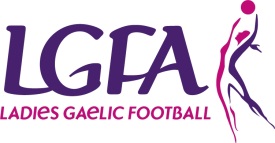 WHY DO PEOPLE VOLUNTEER?There are many reasons why individuals volunteer. Volunteers come from a variety of places, religions and races. Volunteers include members, friends, parents, students, volunteers already involved and volunteers that are linked to volunteer organisations. If you look at your own club who are they volunteers? People also volunteer for a variety of reasons. Some of the reasons include:To learn new skillsTo help other individualsTo be involved with family and friends who are currently membersTo share abilities, knowledge and talentTo do something other than a day jobTo make new friendsTo build up self-esteemTo become a member of a teamTo get recognition and prestigeTo give something back to a clubFor the social aspect associated with working in a clubTo have fun!